ПЛАН-КОНСПЕКТ УРОКА Цель  урока: Познакомить учащихся с превращениями энергии электрического тока в другие виды энергии Задачи:- образовательные (формирование познавательных УУД):   определяют основную и второстепенную информацию; выделяют количественные характеристики объектов, заданными словами.- воспитательные (формирование коммуникативных и личностных  УУД):  вступают в диалог, участвуют в коллективном обсуждении проблем, учатся владеть монологической и диалогической формами речи.- развивающие (формирование регулятивных УУД)ставят учебную задачу на основе соотнесения и известного и неизвестного.Тип урока:  Урок отработки умений и рефлексии.Формы работы учащихся: творческие задания различного рода; работа в  группах; обучающие игры; разминки различного рода.Необходимое техническое оборудование: Штатив с муфтой и лапкой,источник тока (батарея гальванических элементов),электрическая лампа,катушка с сердечником,железный гвоздь, ключ ,стеклянный сосуд с раствором медного купороса, угольные  электроды, мелкие железные предметы,соединительные провода,электрический звонокТЕХНОЛОГИЧЕСКАЯ КАРТА  УРОКАПриложение 1Лист самооценки.ФИО- Уразалиева Флюра ЮсуповнаМесто работы -МОУ «ООШ п. Советский» Дергачевского района Должность- учитель Предмет - физикаКласс-8Тема и номер урока в теме -Действия электрического тока(№7)Базовый учебник- А.В. Перышкин, Е.М. Гутник « Физика»№Этап урокаНазвание используемых ЭОРДеятельность учителяДеятельность ученикаВремя(в мин.)Формируемые УУДФормируемые УУДФормируемые УУД№Этап урокаНазвание используемых ЭОРДеятельность учителяДеятельность ученикаВремя(в мин.)ПознавательныеРегулятивныеКоммуникативные, личностные1234567891Организационный момент Приветственное слово учителя  Проверяет готовность детей к уроку.  2мин  Воспринимают наслух перечень необходимых   принадлежностей, контролируют готовность к  уроку.2Актуализация знаний http://files.school-collection.edu.ru/dlrstore/669ba06b-e921-11dc-95ff-0800200c9a66/3_9.swf  1.Вначале взаимопроверка карточек №1 и2 в паре по эталону.2.Фронтальный опрос:Что такое электрический ток?Каковы  необходимые условия для существования электрического тока?Что представляет собой электрический ток в металлах?Что представляет собой электрический ток в растворах и расплавах электролитов? В газах?Когда атом становится положительным ионом?Когда атом становится отрицательным ионом?1.Индивидуальная работа у доскиПодписать условные элементы электрической цепи2. Индивидуальная работа на карточках8мин.  сформированность познавательных интересов, интеллектуальных и творческих способностей учащихся; 
целеполагание, как постановка учебной задачи на основе соотнесения того, что известно и усвоено обучающимися, и того, что еще неизвестно; 
планирование - определение последовательности промежуточных целей с учетом конечного результата; составление плана и последовательностимотивация образовательной деятельности обучающихся воспитанников на основе личностно-ориентированного подхода3Изучение нового материала http://files.school-collection.edu.ru/dlrstore/669ba06c-e921-11dc-95ff-0800200c9a66/3_10.swf  Объяснение учителя:Электрический ток – направленное движение заряженных частиц. Непосредственно наблюдать за движением заряженных частиц в проводнике не возможно, поэтому судить об электрическом токе в цепи можно по его действиямДействия электрического тока – явления, которые наблюдаются в при наличии электрического тока в цепи.С некоторыми действиями электрического тока вы постоянно встречаетесь в жизни1.Сообщение учащегосяЭлектролиз и его применение в технике  Демонстрации: 1.Намагничивание катушки, при прохождении электрического тока 2.Почему катушка в первом случае не притягивается, а во втором случае она взаимодействует с магнитом?3.намагничивание гвоздя4.Как можно объяснить это явление?5.Где это свойство применяется в жизниДемонстрация:  работа электрического звонка20мин    использование индуктивного умозаключения;   выведение следствий из определения понятия; умение приводить контрпримеры.работа по алгоритму, с памятками, правилами – ориентирами по формированию общих приёмов учебной деятельности по усвоению физических понятий. умение выражать свои мысли;   владение монологической и диалогической формами речи в соответствии с грамматическими и синтаксическими нормами родного языка, современных средств коммуникации4Первичное осмысление и закрепление http://files.school-collection.edu.ru/dlrstore/669b7959-e921-11dc-95ff-0800200c9a66/index_listing.htmlБеседа: Что происходит  при включении электроплитки в сеть?  (наблюдается тепловое действие тока). А  что наблюдается при включении электрической лампы в сеть?  (вольфрамовая нить нагревается до такой температуры, что начинает излучать свет)Работа по схемев парах.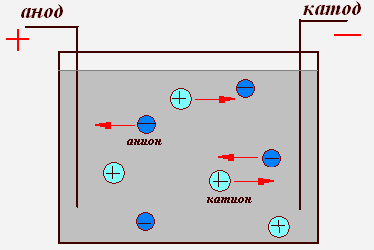 Выполнение теста   10самостоятельность в приобретении новых знаний и практических умений; 
 контроль в форме сличения способа действия и его результата с заданным эталоном с целью обнаружения отклонений и отличий от эталона; 
 коррекция - внесение необходимых дополнений и корректив в план, и способ действия в случае расхождения от эталона; 

совершенствование навыков работы в группе (расширение опыта совместной деятельности)5Итоги урока. Рефлексия Заполнение итоговой таблицы на доске и в тетради Заполняют таблицу (см приложение 1)Заполнение итоговой таблицы на доске и в тетради Заполняют таблицу (см приложение 1)3  рефлексию способов и условий действия, контроль и оценка процесса и результатов деятельностиоценка - выделение и осознание обучающимися того, что уже усвоено и что еще подлежит усвоению, осознание качества и уровня усвоения;формирование математической и физической компетентности.6Обязательно:  §35 вопросы 1, 2, 4Дополнительно:  вопросы 3, 5,6,72Домашнее задание Тема урокаЧто понял?Что не понял?Что было особенно интересно?Как оцениваю свои знания на уроке?